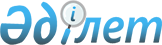 О внесении изменений и дополнения в решение Зайсанского районного маслихата от 25 декабря 2013 года № 21-2 "О бюджете Зайсанского района на 2014-2016 годы"
					
			Утративший силу
			
			
		
					Решение Зайсанского районного маслихата Восточно-Казахстанской области от 06 марта 2014 года N 23-1. Зарегистрировано Департаментом юстиции Восточно-Казахстанской области 18 марта 2014 года N 3206. Утратило силу - решением Зайсанского районного маслихата Восточно-Казахстанской области от 23 декабря 2014 года N 29-8/5       Сноска. Утратило силу - решением Зайсанского районного маслихата Восточно-Казахстанской области от 23.12.2014 N 29-8/5.

      Примечание РЦПИ.

      В тексте документа сохранена пунктуация и орфография оригинала.

      В соответствии с подпунктом 5) пункта 2 статьи 106 Бюджетного Кодекса Республики Казахстан от 4 декабря 2008 года, подпунктом 1) пункта 1 статьи 6 Закона Республики Казахстан от 23 января 2001 года "О местном государственном управлении и самоуправлении в Республике Казахстан Зайсанский районный маслихат РЕШИЛ:

      1.Внести в решение районного маслихата "О бюджете Зайсанского района на 2014-2016 годы" от 25 декабря 2013 года № 21-2 (зарегистрировано в Реестре государственной регистрации нормативных правовых актов за номером 3141, опубликовано в № 11 районной газеты "Достык" от 8 февраля 2014 года) следующее изменения и дополнение:

      Пункт 1 изложить в новой редакции:

      "1. Утвердить районный бюджет на 2014-2016 годы согласно приложениям 1, 2 и 3 соответственно, в том числе на 2014 год в следующих объемах:

      1) доходы – 5188077 тысяч тенге, в том числе;

      налоговые поступления - 763034 тысяч тенге;

      неналоговые поступления - 15611 тысяч тенге;

      поступления от продажи основного капитала – 12348 тысяч тенге;

      поступления трансфертов – 4397084 тысяч тенге;

      2) затраты – 5191080,7 тысяч тенге;

      3) чистое бюджетное кредитование – 13771 тысяч тенге, в том числе:

      бюджетные кредиты – 16632 тысяч тенге;

      погашение бюджетных кредитов – 2861 тысяч тенге;

      4) сальдо по операциям с финансовыми активами – 36000 тысяч тенге, в том числе:

      приобретение финансовых активов – 36000 тысяч тенге;

      поступления от продажи финансовых активов государства – 0 тысяч тенге;

      5)дефицит (профицит) бюджета – -52774,7 тысяч тенге;

      6) финансирование дефицита (использование профицита) бюджета – 52774,7 тысяч тенге;

      поступление займов – 16632 тысяч тенге;

      погашение займов – 2861 тысяч тенге;

      используемые остатки бюджетных средств – 39003,7 тысяч тенге.";

      дополнить пунктом 10-1 следующего содержания:

      "10-1.Используемые остатки бюджетных средств 39003,7 тысяч тенге распределить согласно приложению 8 к настоящему решению.";

      приложения 1, 7 к решению сессии районного маслихата от 25 декабря 2013 года № 21-2 изложить в новой редакции согласно приложениям 1, 2 к настоящему решению. Данное решение дополнить приложением 8 согласно приложению 3 к настоящему решению. 

      2. Настоящее решение вводится в действие с 1 января 2014 года.



 Бюджет района на 2014 год Бюджетные программы города районного значения, сельского округа на 2014 год
      продолжение таблицы:


 Используемые остатки бюджетных средств
					© 2012. РГП на ПХВ «Институт законодательства и правовой информации Республики Казахстан» Министерства юстиции Республики Казахстан
				
      Председатель сессии 

Г. Ахтанова

      Секретарь Зайсанского 

      районного маслихата 

Д. Ыдырышев
Приложение 1 к решению 
Зайсанского районного Маслихата
от 6 марта 2014 года за № 23-1 
Приложение 1 к решению 
Зайсанского районного Маслихата
от 25 декабря 2013 года за №21-2 Категория

Категория

Категория

Категория

Сумма 
(тыс тенге)

Класс

Класс

Класс

Сумма 
(тыс тенге)

Подкласс

Подкласс

Сумма 
(тыс тенге)

Наименование

Сумма 
(тыс тенге)

I. ДОХОДЫ

5188077

1

Налоговые поступления

763034

01

Подоходный налог

235380

2

Индивидуальный подоходный налог

235380

03

Социальный налог

178904

1

Социальный налог

178904

04

Налоги на собственность

329090

1

Налоги на имущество

262991

3

Земельный налог

9114

4

Налог на транспортные средства

55175

5

Единый земельный налог

1810

05

Внутренние налоги на товары, работы и услуги

15506

2

Акцизы

2907

3

Поступления за использование природных и других ресурсов 

5344

4

Сборы за ведение предпринимательской и профессиональной деятельности

6875

5

Налог на игорный бизнес

380

08

Обязательные платежи, взимаемые за совершение юридических значимых действий и (или) выдачу документов уполномоченными на то государственными органами или должностными лицами

4154

1

Государственная пошлина

4154

2

Неналоговые поступления

15611

01

Доходы от государственной собствености

3077

5

Доходы от аренды имущества, находящегося в государственной собственности

3073

7

Вознаграждения по кредитам, выданным из государственного бюджета

4

06

Прочие неналоговые поступления

12534

1

Прочие неналоговые поступления

12534

3

Поступления от продажи основного капитала

12348

03

Продажа земли и нематериальных активов

12348

1

Продажа земли 

12348

4

Поступления трансфертов

4397084

02

Трансферты из вышестоящих органов государственного управления

4397084

2

Трансферты из областного бюджета

4397084

Функциональная группа

Функциональная группа

Функциональная группа

Функциональная группа

Функциональная группа

Сумма 
(тыс.тенге)

Функциональная подгруппа

Функциональная подгруппа

Функциональная подгруппа

Функциональная подгруппа

Сумма 
(тыс.тенге)

Администратор бюджетных программ

Администратор бюджетных программ

Администратор бюджетных программ

Сумма 
(тыс.тенге)

Программа

Программа

Сумма 
(тыс.тенге)

Наименование

Сумма 
(тыс.тенге)

II.ЗАТРАТЫ

5191080,7

1

Государственные услуги общего характера

335631

1

Представительные, исполнительные и другие органы, выполняющие общие функции государственного управления

296039

112

Аппарат маслихата района (города областного значения)

14291

001

Услуги по обеспечению деятельности маслихата района (города областного значения)

13967

003

Капитальные расходы государственного органа 

324

122

Аппарат акима района (города областного значения)

98156

001

Услуги по обеспечению деятельности акима района (города областного значения)

83656

003

Капитальные расходы государственного органа 

14500

123

Аппарат акима района в городе, города районного значения, поселка, села, сельского округа

183592

001

Услуги по обеспечению деятельности акима района в городе, города районного значения, поселка, села, сельского округа

162237

022

Капитальные расходы государственного органа 

21355

2

Финансовая деятельность

17662

452

Отдел финансов района (города областного значения)

17662

001

Услуги по реализации государственной политики в области исполнения бюджета района (города областного значения) и управления коммунальной собственностью района (города областного значения)

12263

003

Проведение оценки имущества в целях налогообложения

3309

010

Приватизация, управление коммунальным имуществом, постприватизационная деятельность и регулирование споров, связанных с этим 

1800

018

Капитальные расходы государственного органа 

290

5

Планирование и статистическая деятельность

21930

453

Отдел экономики и бюджетного планирования района (города областного значения)

21930

001

Услуги по реализации государственной политики в области формирования и развития экономической политики, системы государственного планирования и управления района (города областного значения)

20070

004

Капитальные расходы государственного органа 

1860

2

Оборона

10976

1

Военные нужды

9006

122

Аппарат акима района (города областного значения)

9006

005

Мероприятия в рамках исполнения всеобщей воинской обязанности

9006

2

Организация работы по чрезвычайным ситуациям

1970

122

Аппарат акима района (города областного значения)

1970

006

Предупреждение и ликвидация чрезвычайных ситуаций масштаба района (города областного значения)

1000

007

Мероприятия по профилактике и тушению степных пожаров районного (городского) масштаба, а также пожаров в населенных пунктах, в которых не созданы органы государственной противопожарной службы

970

3

Общественный порядок, безопасность, правовая, судебная, уголовно-исполнительная деятельность

4397

9

Прочие услуги в области общественного порядка и безопасности

4397

458

Отдел жилищно-коммунального хозяйства, пассажирского транспорта и автомобильных дорог района (города областного значения)

4397

021

Обеспечение безопасности дорожного движения в населенных пунктах

4397

4

Образование

2551054,7

1

Дошкольное воспитание и обучение

88659

464

Отдел образования района (города областного значения)

88659

009

Обеспечение деятельности организаций дошкольного воспитания и обучения

43633

040

Реализация государственного образовательного заказа в дошкольных организациях образования

45026

2

Начальное, основное среднее и общее среднее образование

1525859,7

464

Отдел образования района (города областного значения)

1525859,7

003

Общеобразовательное обучение

1472847,7

006

Дополнительное образование для детей

53012

9

Прочие услуги в области образования

936536

464

Отдел образования района (города областного значения)

72729

001

Услуги по реализации государственной политики на местном уровне в области образования 

7644

004

Информатизация системы образования в государственных учреждениях образования района (города областного значения)

350

005

Приобретение и доставка учебников, учебно-методических комплексов для государственных учреждений образования района (города областного значения)

16694

015

Ежемесячная выплата денежных средств опекунам (попечителям) на содержание ребенка-сироты (детей-сирот), и ребенка (детей), оставшегося без попечения родителей

15603

067

Капитальные расходы подведомственных государственных учреждений и организаций

32438

472

Отдел строительства, архитектуры и градостроительства района(города областного значения) 

863807

037

Строительство и реконструкция объектов образования

863807

6

Социальная помощь и социальное обеспечение

254799

2

Социальное обеспечение

187952

451

Отдел занятости и социальных программ района (города областного значения)

187952

002

Программа занятости

18725

004

Оказание социальной помощи на приобретение топлива специалистам здравоохранения, образования, социального обеспечения, культуры, спорта и ветеринарии в сельской местности в соответствии с законодательством Республики Казахстан

8580

005

Государственная адресная социальная помощь

20200

006

Оказание жилищной помощи

2200

007

Социальная помощь отдельным категориям нуждающихся граждан по решениям местных представительных органов

69846

010

Материальное обеспечение детей-инвалидов, воспитывающихся и обучающихся на дому

4549

014

Оказание социальной помощи нуждающимся гражданам на дому

28188

016

Государственные пособия на детей до 18 лет

32100

017

Обеспечение нуждающихся инвалидов обязательными гигиеническими средствами и предоставление услуг специалистами жестового языка, индивидуальными помощниками в соответствии с индивидуальной программой реабилитации инвалида

2500

023

Обеспечение деятельности центров занятости населения

1064

9

Прочие услуги в области социальной помощи и социального обеспечения

66847

451

Отдел занятости и социальных программ района (города областного значения)

66847

001

Услуги по реализации государственной политики на местном уровне в области обеспечения занятости и реализации социальных программ для населения

19273

011

Оплата услуг по зачислению, выплате и доставке пособий и других социальных выплат

2100

021

Капитальные расходы государственного органа 

220

025

Внедрение обусловленной денежной помощи по проекту "Өрлеу"

45254

7

Жилищно-коммунальное хозяйство

1454268

1

Жилищное хозяйство

219102

123

Аппарат акима района в городе, города районного значения, поселка, села, сельского округа

2534

027

Ремонт и благоустройство объектов в рамках развития городов и сельских населенных пунктов по Дорожной карте занятости 2020

2534

455

Отдел культуры и развития языков района (города областного значения)

1883

024

Ремонт объектов в рамках развития городов и сельских населенных пунктов по Дорожной карте занятости 2020

1883

458

Отдел жилищно-коммунального хозяйства, пассажирского транспорта и автомобильных дорог района (города областного значения)

1860

003

Организация сохранения государственного жилищного фонда

760

041

Ремонт и благоустройство объектов в рамках развития городов и сельских населенных пунктов по Дорожной карте занятости 2020

1100

464

Отдел образования района (города областного значения)

9725

026

Ремонт объектов в рамках развития городов и сельских населенных пунктов по Дорожной карте занятости 2020

9725

472

Отдел строительства, архитектуры и градостроительства района(города областного значения) 

203100

003

Проектирование, строительство и (или) приобретение жилья коммунального жилищного фонда 

13675

004

Проектирование, развитие, обустройство и (или) приобретение инженерно-коммуникационной инфраструктуры 

28200

072

Строительство и (или) приобретение служебного жилища и развитие и (или) приобретение инженерно-коммуникационной инфраструктуры в рамках Дорожной карты занятости 2020

161225

2

Коммунальное хозяйство

1164420

458

Отдел жилищно-коммунального хозяйства, пассажирского транспорта и автомобильных дорог района (города областного значения)

33907

012

Функционирование системы водоснабжения и водоотведения

33907

472

Отдел строительства, архитектуры и градостроительства района(города областного значения) 

1130513

006

Развитие системы водоснабжения и водоотведения 

831236

058

Развитие системы водоснабжения и водоотведения в сельских населенных пунктах

299277

3

Благоустройство населенных пунктов

70746

123

Аппарат акима района в городе, города районного значения, поселка, села, сельского округа

70746

008

Освещение улиц населенных пунктов

22909

009

Обеспечение санитарии населенных пунктов

9395

010

Содержание мест захоронений и погребение безродных

200

011

Благоустройство и озеленение населенных пунктов

38242

8

Культура, спорт, туризм и информационное пространство

315828

1

Деятельность в области культуры

195902

455

Отдел культуры и развития языков района (города областного значения)

135902

003

Поддержка культурно-досуговой работы

135902

472

Отдел строительства, архитектуры и градостроительства района(города областного значения) 

60000

011

Развитие объектов культуры

60000

2

Спорт

65968

465

Отдел физической культуры и спорта района (города областного значения)

48968

001

Услуги по реализации государственной политики на местном уровне в сфере физической культуры и спорта

8260

005

Развитие массового спорта и национальных видов спорта 

23345

006

Проведение спортивных соревнований на районном (города областного значения) уровне

4545

007

Подготовка и участие членов сборных команд района (города областного значения) по различным видам спорта на областных спортивных соревнованиях

9668

032

Капитальные расходы подведомственных государственных учреждений и организаций

3150

472

Отдел строительства, архитектуры и градостроительства района(города областного значения) 

17000

008

Развитие объектов спорта

17000

3

Информационное пространство

19809

455

Отдел культуры и развития языков района (города областного значения)

14309

006

Функционирование районных (городских) библиотек

14009

007

Развитие государственного языка и других языков народа Казахстана

300

456

Отдел внутренней политики района (города областного значения)

5500

002

Услуги по проведению государственной информационной политики через газеты и журналы 

5000

005

Услуги по проведению государственной информационной политики через телерадиовещание

500

9

Прочие услуги по организации культуры, спорта, туризма и информационного пространства

34149

455

Отдел культуры и развития языков района (города областного значения)

13154

001

Услуги по реализации государственной политики на местном уровне в области развития языков и культуры

7481

032

Капитальные расходы подведомственных государственных учреждений и организаций

5673

456

Отдел внутренней политики района (города областного значения)

20995

001

Услуги по реализации государственной политики на местном уровне в области информации, укрепления государственности и формирования социального оптимизма граждан

13991

003

Реализация региональных программ в сфере молодежной политики

6556

006

Капитальные расходы государственного органа 

448

10

Сельское, водное, лесное, рыбное хозяйство, особо охраняемые природные территории, охрана окружающей среды и животного мира, земельные отношения

115708

1

Сельское хозяйство

19430

453

Отдел экономики и бюджетного планирования района (города областного значения)

2866

099

Реализация мер по оказанию социальной поддержки специалистов

2866

474

Отдел сельского хозяйства и ветеринарии района (города областного значения)

16564

001

Услуги по реализации государственной политики на местном уровне в сфере сельского хозяйства и ветеринарии 

15924

003

Капитальные расходы государственного органа 

140

007

Организация отлова и уничтожения бродячих собак и кошек

500

6

Земельные отношения

12555

463

Отдел земельных отношений района (города областного значения)

12555

001

Услуги по реализации государственной политики в области регулирования земельных отношений на территории района (города областного значения)

9219

007

Капитальные расходы государственного органа 

3336

9

Прочие услуги в области сельского, водного, лесного, рыбного хозяйства, охраны окружающей среды и земельных отношений

83723

474

Отдел сельского хозяйства и ветеринарии района (города областного значения)

83723

013

Проведение противоэпизоотических мероприятий

83723

11

Промышленность, архитектурная, градостроительная и строительная деятельность

17083

2

Архитектурная, градостроительная и строительная деятельность

17083

472

Отдел строительства, архитектуры и градостроительства района (города областного значения)

17083

001

Услуги по реализации государственной политики в области строительства, архитектуры и градостроительства на местном уровне

13673

013

Разработка схем градостроительного развития территории района, генеральных планов городов районного(областного) значения, поселков и иных сельских населенных пунктов

3000

015

Капитальные расходы государственного органа 

410

12

Транспорт и коммуникации

68050

1

Автомобильный транспорт

50050

123

Аппарат акима района в городе, города районного значения, поселка, села, сельского округа

21295

013

Обеспечение функционирования автомобильных дорог в городах районного значения, поселках, селах, сельских округах

21295

458

Отдел жилищно-коммунального хозяйства, пассажирского транспорта и автомобильных дорог района (города областного значения)

28755

023

Обеспечение функционирования автомобильных дорог

28755

9

Прочие услуги в сфере транспорта и коммуникаций

18000

458

Отдел жилищно-коммунального хозяйства, пассажирского транспорта и автомобильных дорог района (города областного значения)

18000

024

Организация внутрипоселковых (внутригородских) внутрирайонных общественных пассажирских перевозок

18000

13

Прочие

63282

3

Поддержка предпринимательской деятельности и защита конкуренции

8218

469

Отдел предпринимательства района (города областного значения)

8218

001

Услуги по реализации государственной политики на местном уровне в области развития предпринимательства и промышленности 

8218

9

Прочие

55064

458

Отдел жилищно-коммунального хозяйства, пассажирского транспорта и автомобильных дорог района (города областного значения)

20573

040

Реализация мер по содействию экономическому развитию регионов в рамках Программы "Развитие регионов" 

20573

452

Отдел финансов района (города областного значения)

15820

012

Резерв местного исполнительного органа района (города областного значения) 

15820

458

Отдел жилищно-коммунального хозяйства, пассажирского транспорта и автомобильных дорог района (города областного значения)

18671

001

Услуги по реализации государственной политики на местном уровне в области жилищно-коммунального хозяйства, пассажирского транспорта и автомобильных дорог 

15371

013

Капитальные расходы государственного органа 

3300

14

Обслуживание долга

4

1

Обслуживание долга

4

452

Отдел финансов района (города областного значения)

4

013

Обслуживание долга местных исполнительных органов по выплате вознаграждений и иных платежей по займам из областного бюджета

4

III.ЧИСТОЕ БЮДЖЕТНОЕ КРЕДИТОВАНИЕ

13771

Бюджетные кредиты

16632

10

Сельское, водное, лесное, рыбное хозяйство, особо охраняемые природные территории, охрана окружающей среды и животного мира, земельные отношения

16632

1

Сельское хозяйство

16632

453

Отдел экономики и бюджетного планирования района (города областного значения)

16632

006

Бюджетные кредиты для реализации мер социальной поддержки специалистов

16632

5

Погашение бюджетных кредитов

2861

01

Погашение бюджетных кредитов

2861

1

Погашение бюджетных кредитов, выданных из государственного бюджета

2861

IV. CАЛЬДО ПО ОПЕРАЦИЯМ С ФИНАНСОВЫМИ АКТИВАМИ

36000

Приобретение финансовых активов

36000

13

Прочие

36000

9

Прочие

36000

123

Аппарат акима района в городе, города районного значения, поселка, села, сельского округа

36000

065

Формирование или увеличение уставного капитала юридических лиц

36000

Поступления от продажи финансовых активов государства

0

V.ДЕФИЦИТ (ПРОФИЦИТ) БЮДЖЕТА

-52774,7

VI.ФИНАНСИРОВАНИЕ ДЕФИЦИТА (ИСПОЛЬЗОВАНИЕ ПРОФИЦИТА) БЮДЖЕТА

52774,7

7

Поступление займов

16632

01

Внутренние государственные займы

16632

2

Договоры займа

16632

16

Погашение займов

2861

1

Погашение займов

2861

452

Отдел финансов района (города областного значения)

2861

008

Погашение долга местного исполнительного органа перед вышестоящим бюджетом

2861

8

Используемые остатки бюджетных средств

39003,7

01

Остатки бюджетных средств

39003,7

1

Свободные остатки бюджетных средств

39003,7

Приложение 2 к решению 
Зайсанского районного маслихата
от 6 марта 2014 года за № 23-1 
Приложение 7 к решению 
Зайсанского районного маслихата
от 25 декабря 2013 года № 21-2 тыс. тенге

тыс. тенге

тыс. тенге

тыс. тенге

тыс. тенге

тыс. тенге

Наименование сельских округов

Услуги по обеспечению деятельности акима района в городе, города районного значения, поселка, села, сельского округа

Капитальные расходы государственного органа

Освещение улиц населенных пунктов

Обеспечение санитарии населенных пунктов

Содержание мест захоронений и погребение безродных

Содержание мест захоронений и погребение безродных

001 000

022000

008 000

009 000

010 000

010 000

Аким города Зайсан

52798

1135

14000

7000

200

200

Аким Айнабулакского с/о

13849

1614

300

Аким Биржанского с/о

13682

595

300

Аким Дайырского с/о

13829

1000

295

Аким Карабулакского с/о

14671

120

1347

300

Аким Каратальского с/о

13701

600

300

Аким Кенсайского с/о

14834

20000

1156

300

Аким Сартерекского с/о

11830

100

667

300

Аким Шиликтинского с/о

13043

1930

300

Всего

162237

21355

22909

9395

200

200

тыс. тенге

тыс. тенге

тыс. тенге

тыс. тенге

тыс. тенге

Наименование сельских округов

Благоустройство и озеленение населенных пунктов

Обеспечение функционирования автомобильных дорог в городах районного значения, поселках, селах, сельских округах

Ремонт и благоустройство объектов в рамках развития городов и сельских населенных пунктов по Дорожной карте занятости 2020

Формирование или увеличение уставного капитала юридических лиц

Формирование или увеличение уставного капитала юридических лиц

011 000

013000

027000

065000

065000

Аким города Зайсан

38242

14400

36000

36000

Аким Айнабулакского с/о

4800

Аким Биржанского с/о

300

Аким Дайырского с/о

295

Аким Карабулакского с/о

300

Аким Каратальского с/о

300

2242

Аким Кенсайского с/о

300

Аким Сартерекского с/о

300

Аким Шиликтинского с/о

300

292

Всего

38242

21295

2534

36000

36000

Приложение 3 к решению 
Зайсанского районного Маслихата
от 6 марта 2014 года за № 23-1 Функциональная группа

Функциональная группа

Функциональная группа

Функциональная группа

Функциональная группа

  Сумма 
(тыс тенге)

Функциональная подгруппа

Функциональная подгруппа

Функциональная подгруппа

Функциональная подгруппа

  Сумма 
(тыс тенге)

Администратор бюджетных программ

Администратор бюджетных программ

Администратор бюджетных программ

  Сумма 
(тыс тенге)

Программа

Программа

  Сумма 
(тыс тенге)

Наименование

  Сумма 
(тыс тенге)

4

Образование

39003,7

2

Начальное, основное среднее и общее среднее образование

39003,7

464

Отдел образования района (города областного значения)

39003,7

003

Общеобразовательное обучение

39003,7

Итого

39003,7

